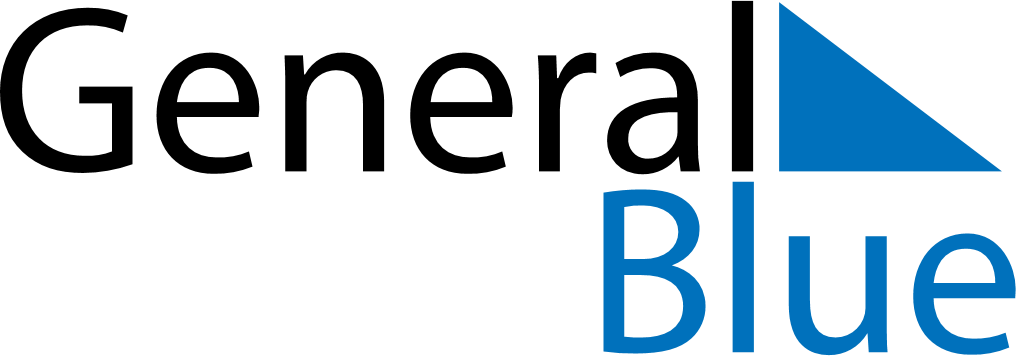 Weekly Meal Tracker February 3, 2025 - February 9, 2025Weekly Meal Tracker February 3, 2025 - February 9, 2025Weekly Meal Tracker February 3, 2025 - February 9, 2025Weekly Meal Tracker February 3, 2025 - February 9, 2025Weekly Meal Tracker February 3, 2025 - February 9, 2025Weekly Meal Tracker February 3, 2025 - February 9, 2025MondayFeb 03TuesdayFeb 04TuesdayFeb 04WednesdayFeb 05ThursdayFeb 06FridayFeb 07SaturdayFeb 08SundayFeb 09BreakfastLunchDinner